Hotel Millersburg35 W. Jackson St., Millersburg Ohio330-674-1457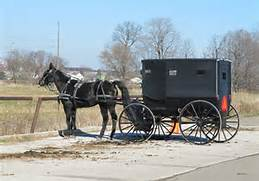 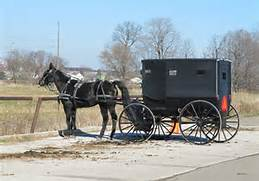 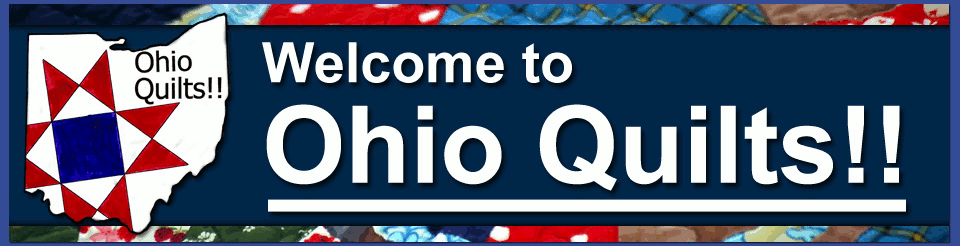 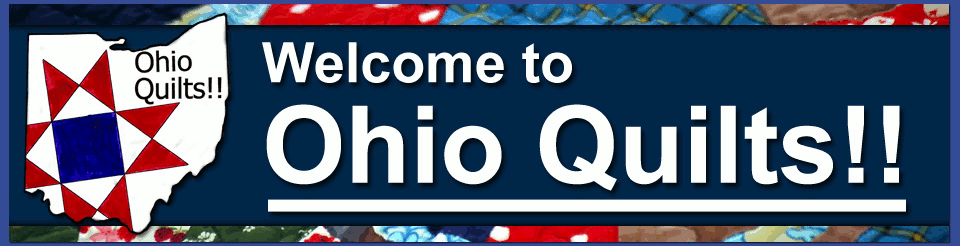 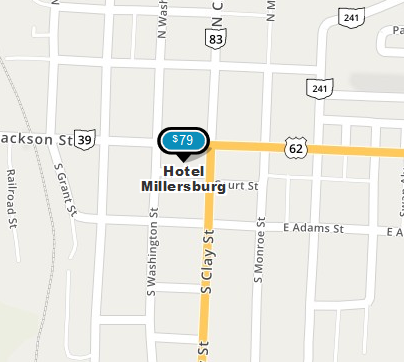 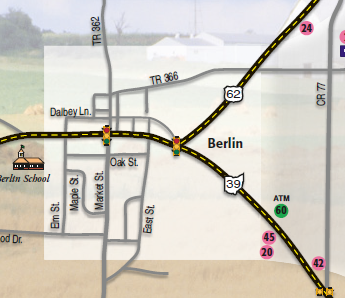 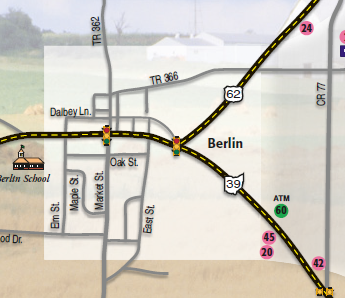 